Publicado en Madrid el 22/06/2017 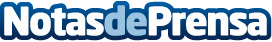 Las tres creaciones insólitas de Klant Woss, el exitoso debut de David WernEl escritor David Wern presenta Las tres creaciones insólitas de Klant Woss, una novela de ciencia ficción situada en los años posteriores a la Revolución Industrial. Su excelente narrativa y su elegante lenguaje, tomado de su admirado Julio Verne, están causando verdadero furor entre los lectores, que no dudan en calificar la obra con cinco estrellasDatos de contacto:Editorial FalsariaNota de prensa publicada en: https://www.notasdeprensa.es/las-tres-creaciones-insolitas-de-klant-woss-el Categorias: Artes Visuales Literatura Entretenimiento http://www.notasdeprensa.es